от 10 мая 2018 года №212Об утверждении графика  проведения выездных проверок  Руководствуясь Земельным кодексом Российской Федерации, в рамках реализации соглашений о сотрудничестве в области управления  и распоряжения муниципальным имуществом, в том числе земельными участками, находящимися в собственности муниципальных образований городского и сельских поселений, а также государственная собственность на которые не разграничена на территории Килемарского муниципального района, в целях обследования на предмет использования в соответствии с назначением земельных участков, предоставленных в аренду, администрация Килемарского муниципального района  п о с т а н о в л я е т:1. Утвердить график проведения обследования земельных участков сельскохозяйственного назначения, предоставленных в аренду гражданам на предмет использования земельных участков по назначению согласно приложению.2.  Поручить отделу по управлению муниципальным имуществом и земельными ресурсами администрации Килемарского муниципального района совместно с отделом архитектуры, муниципального хозяйства, ГО и ЧС и экологической безопасности администрации Килемарского муниципального района провести обследование земельных участков, предоставленных в аренду согласно прилагаемого графика.3. Задачами проведения обследования являются: - выявление и предупреждение случаев несоблюдения земельного и природоохранного законодательства, а также земельных правонарушений, предусмотренных действующим законодательством;- выявление фактов самовольного занятия земельных участков или несоблюдения установленных границ земельного участка, использования их без оформленных в установленном порядке документов, удостоверяющих право на землю;- выявление фактов нарушений условий договоров аренды земельных участков;- выявление фактов загрязнения и захламления земельных участков;- предотвращение вредного воздействия на окружающую среду при использовании земель в различных сферах хозяйственной и иной деятельности;- выявление случаев использования земель не в соответствии с их целевым назначением;- принятие мер по устранению выявленных земельных и природоохранных нарушений; - осуществление контроля за выполнением иных требований земельного и природоохранного законодательства по вопросам использования земель на территории муниципального образования.Лицами, уполномоченными на проведение обследования назначить:Куприянову Надежду Леонидовну – руководителя отдела по управлению муниципальным имуществом и земельными ресурсами администрации Килемарского муниципального района;Чевелеву Татьяну Петровну – ведущего специалиста отдела по управлению муниципальным имуществом и земельными ресурсами администрации Килемарского муниципального района;Агафонову Елену Александровну - ведущего специалиста отдела по управлению муниципальным имуществом и земельными ресурсами администрации Килемарского муниципального района;Пархаеву Нину Николаевну – главного специалиста отдела архитектуры, муниципального хозяйства, ГО и ЧС и экологической безопасности администрации Килемарского муниципального района.4. Предметом обследования является:- соблюдение обязательных требований, установленных земельным законодательством.5. Срок проведения обследования: к проведению обследований приступить с 1 августа 2018 года. обследования окончить 31 августа 2018 года.6. Правовые основания проведения проверки:Федеральный закон «Об общих принципах организации местного самоуправления в Российской Федерации» от 06 октября 2003 года №131-ФЗ;Земельный Кодекс Российской Федерации от 25 октября 2001 года №136-ФЗ;7. В процессе обследования провести следующие мероприятия по контролю, необходимые для достижения целей и задач проведения обследования:проверить наличие правоустанавливающих и правоудостоверяющих документов на земельный участок, использование земельного участка по целевому назначению,  при проведении обследования производить фотосъемку.8. Опубликовать настоящее постановление на сайте администрации Килемарского муниципального района в Информационно – телекоммуникационной сети Интернет.9. Контроль за исполнением настоящего постановления возложить на руководителя отдела по управлению муниципальным имуществом и земельными ресурсами администрации Килемарского муниципального района Куприянову Н.Л.КИЛЕМАР МУНИЦИПАЛЬНЫЙ РАЙОНЫН АДМИНИСТРАЦИЙ АДМИНИСТРАЦИЯКИЛЕМАРСКОГО МУНИЦИПАЛЬНОГО РАЙОНАПУНЧАЛПОСТАНОВЛЕНИЕГлава администрации                                                          Килемарского муниципального района                                                  Л. Толмачева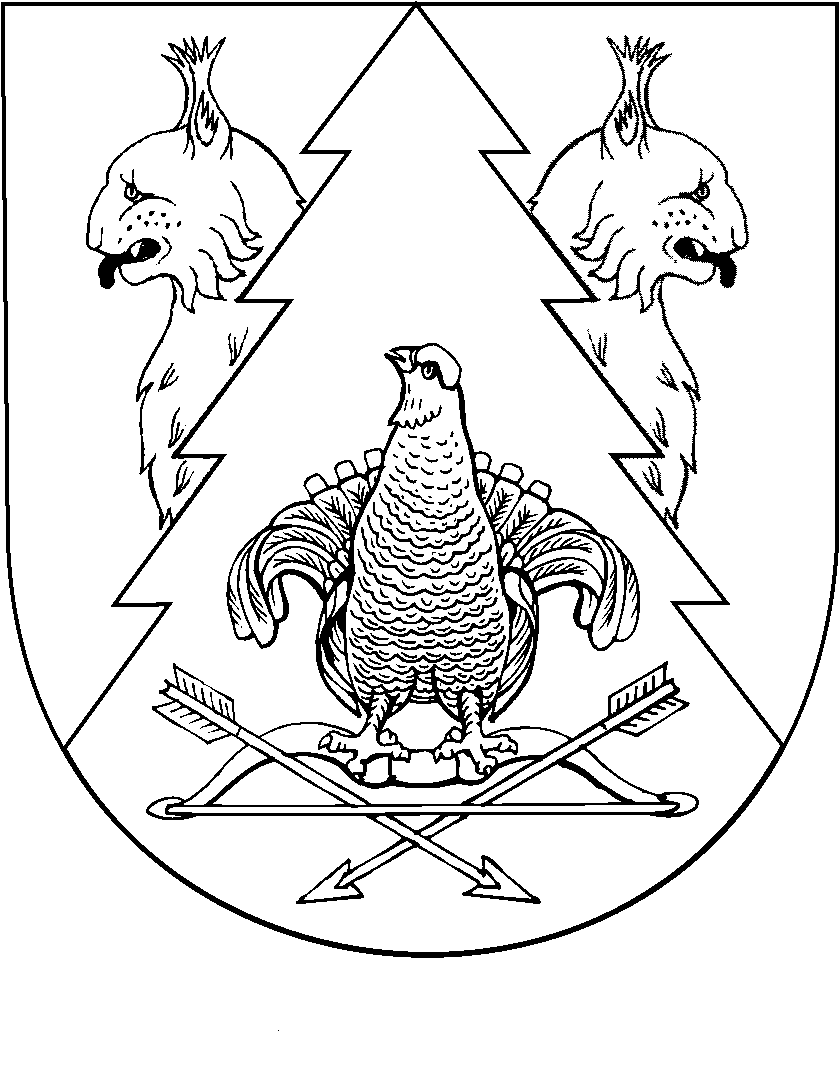 